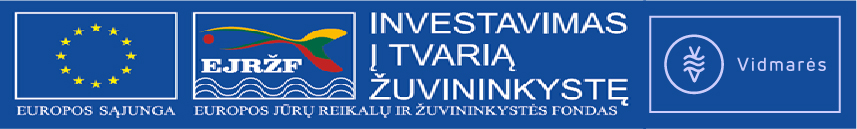 Asociacija “Vidmarės”KVIETIMAS TEIKTI VIETOS PROJEKTUS Nr. 21Asociacija „Vidmarės“ Neringos žuvininkystės regiono vietos veiklos grupė (toliau – ŽRVVG) kviečia teikti vietos projektus pagal žvejybos ir akvakultūros regiono vietos plėtros strategijos „Neringos žvejybos ir akvakultūros regiono vietos plėtros strategija 2016-2020 m.“ (toliau – VPS) priemonę „Tvarus ekonominis vystymasis ir konkurencingumo didinimas“ Nr. BIVP-AKVA-SAVA-4:Bendra kvietimo teikti vietos projektus suma 157 872 Eur iš EJRŽF ir Lietuvos Respublikos valstybės biudžeto lėšų. Iš jų 134191,20 Eur EJRŽF lėšos.Vietos projektų finansavimo sąlygų aprašas skelbiamas šioje interneto svetainėje www.vidmares.lt , taip pat ŽRVVG adresu: Taikos 11/2, Neringa.Kvietimas teikti vietos projektus galioja nuo 2022 m. sausio 13 d., 9.00 val. iki 2022 m. vasario 28 d., 16.00 val.Vietos projektų paraiškos priimamos darbo dienomis asmeniškai (kai vietos projekto paraišką tiesiogiai teikia pareiškėjas ar jo įgaliotas asmuo) adresu: Taikos 11/2, Neringa arba elektroniniu parašu pasirašytos paraiškos yra teikiamos el.paštu vidmares@gmail.com.Informacija apie kvietimą teikti vietos projektus ir vietos projektų įgyvendinimą teikiama asociacijos „Vidmarės“ bei Nacionalinės mokėjimo agentūros prie Žemės ūkio ministerijos  interneto svetainėse www.vidmares.lt, www.nma.lt ir Klaipėdos regiono laikraštyje „Vakarų ekspresas“.Bendraisiais vietos projektų paraiškų pildymo klausimais konsultuoja Asociacijos „Vidmarės“ darbuotojai: VPS administravimo vadovė ir viešųjų ryšių specialistė Rasa Stankutė (mob. 8 688 81141); VPS administratorė Rasa Baltrušaitienė (mob. 8 618 07505 )  el. paštu vidmares@gmail.com.VPS priemonė „Tvarus ekonominis vystymasis ir konkurencingumo didinimas“ Nr. BIVP-AKVA-SAVA-4Remiamos veiklos: siekiant gerinti žvejų ekonominės veiklos rezultatus bei didinti žuvininkystės produktų vartojimą būtinos verslinės žvejybos konkurencingumą didinančios ir rinką skatinančios priemonės. Remiamos visos žuvininkystės sektoriaus veiklos apimančios visą žvejybos produktų gamybos, perdirbimo ir prekybos jais veiklą (įskaitant žvejybos produktų supirkimą), visos žvejybos produktų prekybos ir maitinimo grandinės – žvejybos produktų tvarkymas, pirminis apdirbimas ir (arba) perdirbimas, ir (arba) jų saugojimas, įskaitant platinimo terminalus, remiamos visos žuvies produktų maitinimo grandinės, įskaitant viešojo maitinimo veiklą, įmonių valgyklas, įstaigų aprūpinimą maistu, restoranus ir kitą panašią aprūpinimo maistu veiklą, parduotuves, trumpos grandinės sistemos apimančios savo sugautų žvejybos produktų apdorojimą ir(arba) perdirbimą, tiesioginę prekybą, kai žvejai parduoda savo žuvį tiesiogiai vartotojams (iš laivo, turguje arba nuosavoje parduotuvėje...), taip pat sistemas, apimančias specialius santykius/partnerystę tarp gamintojo ir (arba) žvejybos produktų perdirbėjo ir restorano, kavinės, kitos maitinimo įstaigos ar žuvies parduotuvės, arba bendruomeninės sistemos;; žuvies vartojimo kultūros ir tvarios žuvininkystės propagavimas, žuvies patiekalų prezentacijos bei populiarinimas, produktų gamybos mokymai, žuvies produktų vartojimo naudos populiarinimas, naujų žuvininkystės produktų sukūrimas ir kt.Parama skiriama darbo vietų kūrimui.VPS priemonė „Tvarus ekonominis vystymasis ir konkurencingumo didinimas“ Nr. BIVP-AKVA-SAVA-4Tinkami vietos projektų vykdytojai: labai maža, maža arba vidutinė įmonė (taip kaip apibrėžia LR smulkiojo ir vidutinio verslo plėtros įstatymas) ar fizinis asmuo ne jaunesnis nei 18 metų amžiaus, įregistravę veiklą Neringos ŽRVVG teritorijoje.VPS priemonė „Tvarus ekonominis vystymasis ir konkurencingumo didinimas“ Nr. BIVP-AKVA-SAVA-4Kvietimui skiriama VPS paramos lėšų suma 157 872 Eur. Didžiausia galima parama vienam vietos projektui įgyvendinti 157 872 Eur.VPS priemonė „Tvarus ekonominis vystymasis ir konkurencingumo didinimas“ Nr. BIVP-AKVA-SAVA-4Paramos vietos projektui įgyvendinti lyginamoji dalis:iki 50 proc.,iki 80 proc. inovatyviems vietos lygiu projektams,iki 80 proc.  su mažos apimties priekrantės žvejyba susijusiems veiksmams arba pareiškėjams vykdantiems verslinę žvejybą vidaus vandenyse žvejybos laivais, kurių bendras ilgis mažesnis nei 12 metrų ir kurie nenaudoja velkamųjų žvejybos įrankių, išvardytų Komisijos reglamento (EB) Nr. 26/2004 (2) I priedo 3 lentelėje, arba kooperatinė bendrovė, kurios visi nariai vykdo mažos apimties priekrantės žvejybą ir (arba) verslinę žvejybą vidaus vandenyse žvejybos laivais, kurių bendras ilgis mažesnis nei 12 metrų ir kurie nenaudoja velkamųjų žvejybos įrankių, išvardytų Komisijos reglamento (EB) Nr. 26/2004 (2) I priedo 3 lentelėje.VPS priemonė „Tvarus ekonominis vystymasis ir konkurencingumo didinimas“ Nr. BIVP-AKVA-SAVA-4Finansavimo šaltiniai: EJRŽF ir Lietuvos Respublikos valstybės biudžeto lėšos.